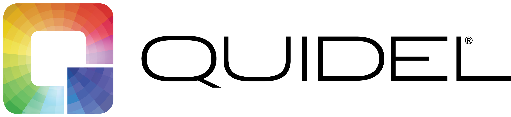 ORDER REQUEST FORMWe will contact you with any questions regarding your order request.If pricing submitted does not match your price in the system, we will contact you for approval prior to processing your order.Notes to Customer Service:i.e. Expedited shipping requests (additional charges apply), specified shipping/receipt date, additional information, freight carrier info for 3rd party account billingPlease submit this form to the e-mail address associated with your region below:Customer InformationCustomer InformationCustomer InformationCustomer InformationSold ToSold ToShip ToShip ToCompany Name:      Address:      City, State, Zip:       Country:      Company Name:      Address:      City, State, Zip:       Country:      Company Name:       Attention to:      Address:      City, State, Zip:       Country:      Company Name:       Attention to:      Address:      City, State, Zip:       Country:      Billing Contact InformationBilling Contact InformationCustomer Order InformationCustomer Order InformationContact Name:      Contact E-mail:      Contact Phone:      Contact Name:      Contact E-mail:      Contact Phone:      Purchase Order Number:      If paying by CC, check here:  Customer Number (if known):      Sales Rep (if known):      Purchase Order Number:      If paying by CC, check here:  Customer Number (if known):      Sales Rep (if known):      Purchase Order Product InformationPurchase Order Product InformationPurchase Order Product InformationPurchase Order Product InformationItem NumberDescriptionQuantityPriceUSAcustomerservice@quidel.comCanadaCAcustomerservice@quidel.comEurope, Middle East and AfricaEMEAcustomerservice@quidel.comAsia-Pacific, Latin AmericaIntCS@quidel.comChinaCHINAcustomerservice@quidel.com